Unit 3 Review AssignmentComplete all questions in the spaces provided on this sheet.1.  a) Give each of these graphs a title. Either “Position/Time Graph” or “Velocity/Time Graph” 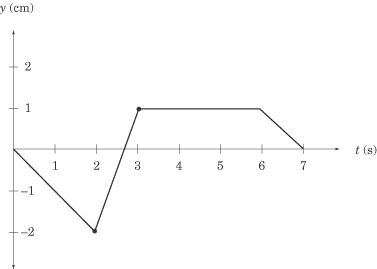 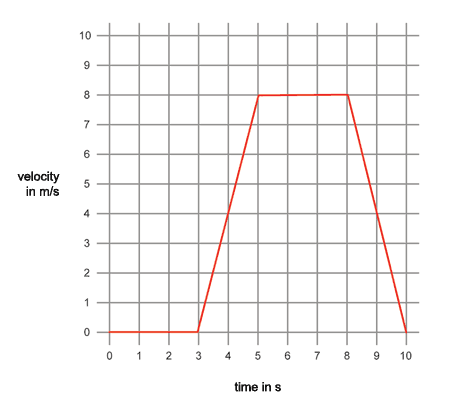 b)  What does the slope of each graph tell you about the objects motion?Position/time graph: _______________________________________________________________________________________________________________________________Velocity/Time graph:______________________________________________________________________________________________________________________________________c) When the slope of each graph is zero, what does that tell you about the objects motion?Position/Time Graph_________________________________________________________________________________________________________________________________Velocity/Time Graph_________________________________________________________________________________________________________________________________d) Calculate the velocity of the object from 2s to 3s on the position/time graphe) Calculate the acceleration of the object from 3s to 5s on the velocity/time graph.2. Answer all of the questions below using one of the 6 formulas we used in class.	 	 Δd = (v)(Δt)                        	 Δv = (a)(Δt)a) What is the acceleration of a car whose velocity changed from 50 km/hr to 100km/hr in 15 seconds?b) How long would it take for a race car to travel 500 km at an average velocity of 125 km/hr?c) If a speed skater changed velocity from 15 m/s to stopping with an acceleration rate of 5 m/s2, how long would this take?d)  What would the change in velocity be if an airplane accelerated at a rate of 9.3 m/s2 for 30 seconds.e) How far would a car travel if it averaged 80 km/hr (N) for 2.3 hours?f) What is the velocity of a squirrel who is able to climb a 15 m tall tree in 3 seconds? 